ПРОЕКТ                                                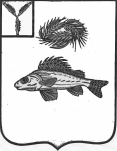 СОВЕТМУНИЦИПАЛЬНОГО ОБРАЗОВАНИЯ ГОРОД ЕРШОВЕРШОВСКОГО МУНИЦИПАЛЬНОГО РАЙОНАСАРАТОВСКОЙ ОБЛАСТИ(четвертого  созыва)РЕШЕНИЕот                     2022 года   №О признании      утратившими     силу  некоторых  решений Совета   муниципального     образования     город      Ершов Ершовского муниципального района Саратовской  области     С целью приведения решений Совета  муниципального образования город Ершов в соответствие с требованиями действующего законодательства Российской Федерации, руководствуясь  Уставом муниципального образования город Ершов   Совет муниципального образования город Ершов РЕШИЛ:      1. Признать утратившими силу:      - решение Совета муниципального образования город Ершов от 27 октября  2006 года №15-80 «Об утверждении Положения о предоставлении услуг и организации сбора, вывоза бытовых отходов и мусора в муниципальном образовании город Ершов»;      - решение Совета от 15 февраля 2008года  №30-141» Об утверждении норм накопления твердых бытовых отходов для объектов санитарной очистки на территории муниципального образования город Ершов»;      - решение Совета  от 21 марта 2008 года № 31-145 «О Положении  о порядке содержания собак и кошек на территории муниципального образования город Ершов».      2. Настоящее решение вступает в силу после его официального  опубликования.Глава муниципального образования                                                      А.А. Тихов